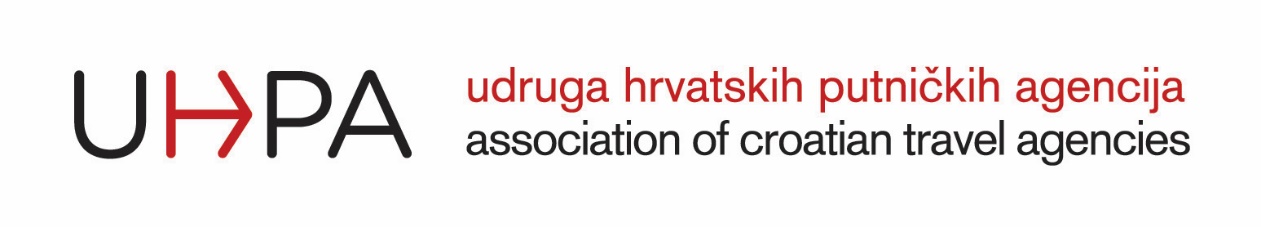 Company name:  Person authorized for legal representation of the company:Company address:STATEMENT OF ENROLMENT FOR ASSOCIATED MEMBERSHIP WITH THE ASSOCIATION OF CROATIAN TRAVEL AGENCIESI endorse the enrolment of 					(name of company) with the Association of Croatian Travel Agencies as an associated member as of (date).I confirm that the company accepts the rights and obligations of associated members arising from the Statute of the Association of Croatian Travel Agencies (trade association). Date                                         		Signature and stamp